  	OFFRE DE NOËL *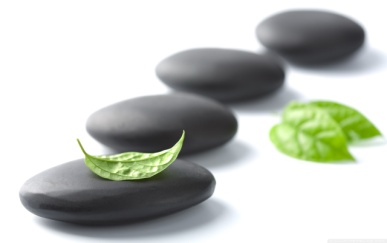 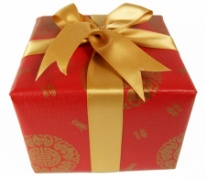 Faites le plein d’énergie positive1 séance de voyance (1 domaine 30 min) 1 séance de nettoyage énergétique (30 min)       55€*Achat jusqu’au 31 décembre 2016 et valable jusqu’au 31 mars 2017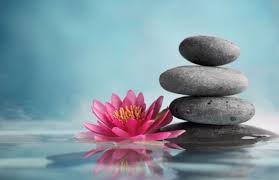 Adeline voyance : www.adeline-voyance.fr  07 83 47 34 20Laure Courrèges : www.laure-courreges.com 06 34 07 61 69 